1.Sondag 22 Augustus 2021Psalm 33: 1-22Afrikanse Nuwe Vertaling:Vers 1: Jubel in die HERE, regverdiges, sing ‘n loflied, opregtes.Vers 2: Loof die HERE met die lier, speel vir Hom op die harp!Vers 3: Sing vir Hom ‘n nuwe lied, speel met volle oorgawe, jubel dit uit!Vers 4: Wat die HERE sê, gebeur, alles wat Hy doen, staan vas.Vers 5: Hy het die geregtigheid en reg lief, die hele wêreld is vol van die HERE se troue liefde.Vers 6: Deur die woord van die HERE is die hemele gemaak, deur sy bevel al die hemelliggame.Vers 7: Hy het die seewater laat saamkom soos in ‘n dam, die groot waters op een plek opgegaar.2.Vers 8: Die hele aarde moet die HERE vrees, al die bewoners van die wêreld moet vir Hom ontsag hê, Vers 9: want Hy het gepraat en dit was so, Hy het bevel en dit was daar.Vers 10: Die HERE verydel die planne van  die nasies, Hy laat hulle besluite op niks uitloop.Vers 11: Maar die planne van die HERE staan vir altyd vas, Sy besluite van geslag tot geslag.Vers 12: Dit gaan goed met die nasie wie se God die HERE is, met die volk wat Hy vir Hom as Sy eie gekies het.Vers 13: Die HERE kyk uit die hemel en sien al die mense.Vers 14: Van die plek waar Hy as Koning sit, sien Hy almal wat onder  op die aarde woon.Vers 15: Dit is Hy wat hulle verstand gevorm het, wat al hulle werk deurgrond.3.Vers 16: Dit is nie deur ‘n groot leër dat ‘n koning wen nie, en nie deur groot krag dat ‘n held behoue uitkom nie.Vers 17: Dit is nie waar dat die perd die oorwinning gee en dat sy groot krag redding bring nie.Vers  18: Dit is die HERE wat sorg vir die wat Hom eer, vir die wat op Sy mag vertrou,Vers 19: om hulle van die nood te red, en hulle in die lewe te hou in hongersnood.Vers 20: Ons vertrou op die HERE: Hy is ons hulp en ons beskermer.Verse 21: Ja, in Hom is ons hart bly, op Sy Heilige Naam vertrou ons.Vers 22: Hou U Liefde oor ons, HERE want ons stel ons vertroue in U.PREEK.Psalm 3 is die eerste Psalm wat aandui dat dit ‘n Psalm van Dawid is.’4.Bokant die Psalms word daar soms genoem wie die Psalm geskryf het, of ‘n aanduiding vir die musikante wat hulle moet doen,….. of iets anders wat belangrik is.Psalm 33 is een van daardie Psalms wat geen aanduiding gee van wie dit geskryf het nie….Maar waaroor gaan dit in Psalm 33?Die eerste versie praat met regverdiges en opregtes.Ek wil graag die vraag vir elkeen van ons vra.Sien ek myself as een van die opregtes of regverdiges?Ons kruip weg vir hierdie begrippe….., maar kom ons bly braaf:Wat beteken die woord opregte?Ek hoor in hierdie woord ‘opreg’ dat die person nie iets voorgee wat hy nie is nie.Die Engels praat van sincere wat behalwe opreg beteken ook iets aandui wat nie vals 5is nie en dit bring baie ander gedagtes navore…..Ons kry dit nogal baie dat mense voorgee dat hulle iets is, maar later blyk dit nie die waarheid te wees nie.Eintlik moet mens nie soseer na ander mense kyk of dink as hierdie woorde opkom nie, maar eerder na jouself kyk en selfondersoek doen.Maar daar word nog ‘n woord gebruik.Maar wat is regverdige?Dis iemand wie se verhouding met God reg is.In Nuwe Testamentiese taal sou mens dit dalk so kan stel: ‘n regverdige is iemand wie in die regte verhouding tot God staan.Dit beteken, baie eenvoudig gestel, dat daardie person ‘n keuse gemaak het om sy lewe aan die HERE oor te gee.Onthou net:  Jesus was bereid om ter wille van daardie person, en almal wat die keuse al in hulle lewens gemaak het, aan die 6.kruis te gaan sterf….., sodat ons kan lewe, al het ons ook fisies gesterf.Ek en jy mag nooit vergeet dat dit alles gaan oor God se groot liefde en genade oor ons, nie.Later het bJohannes dit in sy brief so gestel:1 Johannes 5:12: “Wie die Seun het, het die lewe; wie nie die Seun van God het nie, het ook nie die lewe nie.”1 Johannes 5:13: “ Hierdie brief skrywe ek vir julle, sodat julle kan weet dat julle die ewige lewe het, julle wat in die Seun van God  Glo.”Reeds in die evangelie wat Johannes geskryf het, het Jesus dit so vir Martha, wie se broer gesterf het, gesê: “Ek is die opstanding en die lewe. Wie in My glo, sal lewe, al sterwe hy ook; en elkeen wat lewe en in My glo, sal in alle ewigheid nooit sterwe nie. Glo jy dit?”(Johannes 11:25-26)En daardie vraag van Jesus weerklink steeds na+/- 20 eeue op.7.As jy nie glo nie het julle nie die lewe nie, maar as jy glo het jy die ewige lewe.Nou kom ons keer terug na Psalm 33 en sê: As ek (of jy) in Jesus glo is ek regverdig verklaar en is ‘n kind van God…., al is ek van watter nasionaliteit.Dis al ‘n mondvol, maar die Psalmdigter is nog nie klaar gepraat nie.Hy sê: Ek en jy kan op God vertrou.Ons moet ook nie vergeet nie: God het met ons ‘n kontrak gesluit.Die dag toe ek gedoop is, het ek die teken gekry van die ooreenkoms, kontrak of verbond wat God met my gesluit het.Kom ons herinner mekaar net weer aan die twee belangrike punte van die kontrak of ooreenkoms:God sal vir ons ‘n God wees en vir ons sorg, al gebeur wat….., ….al sterwe ons ook(!)En die tweede deel is net so belangrik dat ons behoort aan God en moet Hom 8.gehoorsaam wees, Hom dien en alleen met ons hele lewe eer en aanbid en besing.As verdere bewys en ter afsluiting kyk ons hoe hierdie digter dit aan die einde verwoord in verse 20-22.Vers 20: Ons vertrou op die HERE:  Hy is ons hulp en ons beskermer.Vers 21: Ja, in Hom is ons hart bly, op sy Heilige Naam vertrou ons.Vers 22: Hou U liefde oor ons, HERE, want ons stel ons vertroue op U.Kom ons gebruik dit as ‘n verklaring hier aan die einde:Vers 20: Ons vertrou op U, HERE: U is ons hulp en ons beskermer.Vers 21: Ja, in U is ons hart bly, op U Heilige Naam vertrou ons.Vers 22: Hou U liefde oor ons, HERE, want ons stel ons vertroue in U.AMEN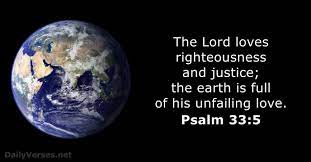 Ds Hennie MaréSel: 082 492 1353Epos: hjmare@gmail.comPreek 22 Augustus 2021 Psalm 33: 1 - 22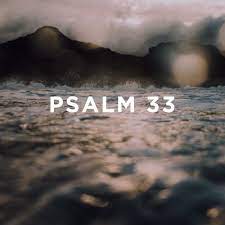 